Verstärkte Mitwirkung an der Arbeit des Technischen Ausschusses und der Technischen ArbeitsgruppenVom Verbandsbüro erstelltes DokumentHaftungsausschluss:  dieses Dokument gibt nicht die Grundsätze oder eine Anleitung der UPOV wiederZusammenfassung	Zweck dieses Dokuments ist es, über Entwicklungen betreffend die Maßnahmen zur stärkeren Beteiligung an der Arbeit des Technischen Ausschusses (TC) und der Technischen Arbeitsgruppen (TWP), einschließlich der Abhaltung von Sitzungen auf elektronischem Wege.  	Der TC wird ersucht: Die Teilnahme an den Tagungen der TWP im Jahr 2021, wie in Anlage I dieses Dokuments dargelegt, zur Kenntnis zu nehmen;  Die von der TWV, TWO, TWA und TWF auf ihren jeweiligen Tagungen im Jahr 2021 geäußerten Bemerkungen zu möglichen Maßnahmen für die physische und virtuelle Teilnahme an Sitzungen der TWP, wie in Anlage II dieses Dokuments dargelegt, zur Kenntnis zu nehmen; undMögliche Maßnahmen für die physische und virtuelle Teilnahme an Sitzungen der TWP,  wie in den Absätzen 11 bis 13 dieses Dokuments dargelegt, zu prüfen.	Dieses Dokument ist folgendermaßen gegliedert:Zusammenfassung	1Teilnahme an den Sitzungen von TC und TWP auf elektronischem Wege	2Mögliche Maßnahmen für die physische und virtuelle Teilnahme an den Sitzungen der TWP	2Vorschläge zur Erhöhung der Beteiligung an der Arbeit der Technischen Arbeitsgruppen	2a)	Virtuelle vorbereitende Arbeitstagungen im Vorfeld der TWP-Sitzungen	2b)	Vor den Sitzungen zu übermittelnde Bemerkungen und Fragen zu den TWP-Sitzungsdokumenten	3c)	Abwechselnd ein Jahr mit physischen und ein Jahr mit virtuellen Sitzungen	3d)	Elektronische Teilnahme an physischen TWP-Sitzungen	3Anlage I 	Teilnahme an den Sitzungen der TWP im Jahr 2021Anlage II	Mögliche Maßnahmen für die physische und virtuelle Teilnahme an Sitzungen der TWP und Bemerkungen, die von der TWV, TWO, TWA und TWF im Rahmen ihrer Tagungen im Jahr 2021 geäußert wurden	In diesem Dokument werden folgende Abkürzungen verwendet:BMT:	Arbeitsgruppe für biochemische und molekulare Verfahren und insbesondere für DNS-Profilierungsverfahren	TC:	Technischer Ausschuss	TWA:	Technische Arbeitsgruppe für landwirtschaftliche Arten	TWC:	Technische Arbeitsgruppe für Automatisierung und Computerprogramme	TWF: 	Technische Arbeitsgruppe für Obstarten		TWM:	Technische Arbeitsgruppe für Prüfmethoden und -techniken	TWO:	Technische Arbeitsgruppe für Zierpflanzen und forstliche Baumarten	TWP:	Technische Arbeitsgruppen	TWV:	Technische Arbeitsgruppe für GemüseartenTeilnahme an den Sitzungen von TC und TWP auf elektronischem Wege	Als ein Teil der als Reaktion auf die COVID 19-Pandemie getroffenen Maßnahmen vereinbarten die Vorsitzenden der TWP nach Rücksprache mit den Gastgebern der TWP und dem Vorsitzenden des TC, die Tagungen der TWP im Jahr 2021 auf elektronischem Wege abzuhalten. Eine Auswertung des Grades der Beteiligung an den Tagungen der TWP im Jahr 2021 ist in Anlage I dieses Dokuments wiedergegeben.  Informationen zur Beteiligung an den Tagungen der TWC und der BMT im Jahr 2021 werden in einer Ergänzung zu diesem Dokument erteilt. 	Der TC wird ersucht, die Beteiligung an den Tagungen der TWP im Jahr 2021, wie in Anlage I dieses Dokuments dargelegt, zur Kenntnis zu nehmen.Mögliche MaSSnahmen für die physische und virtuelle Teilnahme an den Sitzungen der TWP	Auf seiner sechsundfünfzigsten Tagung vereinbarte der TC, die TWP um Prüfung möglicher Maßnahmen für die physische und virtuelle Teilnahme an den Sitzungen der TWP, wie in Anlage II dieses Dokuments dargelegt, zu ersuchen. 		Die von den TWP auf ihren jeweiligen Tagungen im Jahr 2021 geäußerten Bemerkungen zu möglichen Maßnahmen für die physische und virtuelle Teilnahme an Sitzungen der TWP sind in Anlage II dieses Dokuments wiedergegeben.	Der weitere Hintergrund in dieser Angelegenheit ist in Dokument TC/56/12 „Erhöhung der Beteiligung an der Arbeit des Technischen Ausschusses und der Technischen Arbeitsgruppen“ dargelegt.	Der TC wird ersucht, die von den TWP auf ihren jeweiligen Tagungen im Jahr 2021 geäußerten Bemerkungen zu möglichen Maßnahmen für die physische und virtuelle Teilnahme an Sitzungen der TWP zur Kenntnis zu nehmen, wie in Anlage II dieses Dokuments dargelegt. Vorschläge zur Erhöhung der Beteiligung an der Arbeit der Technischen Arbeitsgruppen	Auf Grundlage der von den TWP auf ihren jeweiligen Tagungen im Jahr 2021 geäußerten Bemerkungen  möchte der TC eventuell die folgenden möglichen Maßnahmen für die physische und virtuelle Teilnahme an den Sitzungen der TWP prüfen:a)	Virtuelle vorbereitende Arbeitstagungen im Vorfeld der TWP-SitzungenDie virtuellen vorbereitenden Arbeitstagungen würden in Form einer Webinarreihe organisiert.Der Inhalt der virtuellen vorbereitenden Arbeitstagungen würde vom TC unter dem Tagesordnungspunkt „Virtuelle vorbereitende Arbeitstagungen“ festgelegt.Der Inhalt wäre an ausgewählten Themen ausgerichtet (z.B. Entwurf von Prüfungsrichtlinien, molekulare Verfahren bei der DUS-Prüfung, Bildanalyse).Die Vorkehrungen für die Webinare würden vom Verbandsbüro in Abstimmung mit den Vorsitzenden des TC und der TWP (z.B. Termine, Anzahl der für den Inhalt erforderlichen Webinare, Redner und Podiumsteilnehmer) abgeschlossen.Die virtuellen vorbereitenden Arbeitstagungen würden die vor jeder einzelnen TWP-Sitzung veranstalteten vorbereitenden Arbeitstagungen ersetzen. Die Webinarreihe würde für Sachverständige sämtlicher TWP offenstehen.
Die Webinare würden aufgezeichnet und online vorgehalten, bis sie durch eine aktualisierte Version ersetzt werden.  Das Verbandsbüro würde eine Webseite einrichten, auf der die Videos gespeichert werden (z.B. YouTube-Kanal der UPOV).	Weitere Belange rund um die vorbereitenden Arbeitstagungen sind in Dokument TC/57/13 „vorbereitende Arbeitstagungen“ wiedergegeben.  b)	Vor den Sitzungen zu übermittelnde Bemerkungen und Fragen zu den TWP-SitzungsdokumentenDie Teilnehmer würden gebeten, im Vorfeld der Sitzungen schriftliche Bemerkungen zu den Sitzungsdokumenten einzureichen, wie bereits in den Jahren 2020 und 2021.Die gesammelten schriftlichen Bemerkungen würden den angemeldeten Teilnehmern eine Woche vor der Sitzung übermittelt.Im Vorfeld eingegangene Bemerkungen würden zur Erörterung während der Sitzung dem betreffenden Punkt auf der Tagesordnung hinzugefügt.c)	Abwechselnd ein Jahr mit physischen und ein Jahr mit virtuellen SitzungenDie Sitzungen der TWP würden ein Jahr lang als virtuelle Treffen und im darauffolgenden Jahr als physische Treffen angesetzt (z.B. virtuell im Jahr 2023 und physisch im Jahr 2024).Pro Kalenderjahr würde es mindestens zwei virtuelle TWP-Sitzungen geben, wodurch sichergestellt wäre, dass  Sachverständige auf elektronischem Wege an sämtlichen Erörterungen betreffend Prüfungsrichtlinien sowie TGP- und TWP-Dokumente teilnehmen können.Digitale Beiträge mit virtuellen Mitteln:  Alle UPOV-Mitglied wären eingeladen, Aspekte ihrer jeweiligen Prüfverfahren (z.B. DUS-Prüfung für bestimmte Pflanzen, Prüfungsabläufe, Bildanalyse, Prüfungsaufbau) im Rahmen von Referaten, Videos oder Live-Online-Vorführungen vorzustellen.Der Zeitrahmen einer virtuellen TWP-Sitzung würde von der TWP im Zuge der Planung der Tagesordnung für die nächste anstehende Sitzung besprochen.d)	Elektronische Teilnahme an physischen TWP-SitzungenDie ausrichtende TWP oder das Verbandsbüro sollte auf physischen TWP-Sitzungen eine Sitzungsplattform zur  elektronischen Teilnahme an den Gesprächen der Untergruppen zu Prüfungsrichtlinien bereitstellen. Durch diese Maßnahme soll die Teilnahme von Pflanzensachverständigen ermöglicht werden, die sonst nicht auf den Sitzungen der TWP vertreten sind.  Die Gastgeber der physischen TWP-Sitzungen sollten an der Entscheidung darüber, wie die virtuelle Teilnahme an den Gesprächen der Untergruppen zu Prüfungsrichtlinien zu organisieren sei, beteiligt werden.e)	Technische Arbeitsgruppe für Prüfmethoden und -techniken (TWM)Die TWM wird 2022 elektronisch zusammentreten und  anhand der Palette der zu behandelnden Themen eine Einschätzung treffen, inwieweit physische Sitzungen künftig notwendig sindf)	Berichterstattung und Prüfung von Maßnahmen 	Über die Maßnahmen, die zur Prüfung und Berücksichtigung durch den TC auf dessen achtundfünfzigster Tagung angenommen wurden, würde das Verbandsbüro berichten.	Der TC wird ersucht, mögliche Maßnahmen für die physische und virtuelle Teilnahme an Sitzungen der TWP, wie in den Absätzen 11 bis 13 dieses Dokuments dargelegt, zu prüfen. [Anlagen folgen]Beteiligung an den Sitzungen der TWP im Jahr 2021Tabelle 1: Gesamtzahl der an den TWP teilnehmenden Einzelpersonen im Zeitraum 2015 bis 2021**Berücksichtigt wurde die Gesamtzahl der von Verbandsmitgliedern und Beobachtern entsandten Teilnehmer.  ** Veränderung (%) im Jahr 2021 im Vergleich zum Durchschnitt 2015-2019. Tabelle 2: Gesamtzahl der in den TWP vertretenen Verbandsmitglieder im Zeitraum 2015 bis 2021 * Veränderung (%) im Jahr 2021 im Vergleich zum Durchschnitt 2015-2019.[Anlage II folgt]MÖGLICHE MASSNAHMEN FÜR DIE PHYSISCHE UND VIRTUELLE TEILNAHME AN SITZUNGEN DER TWP, WIE VOM TC AUF SEINER SECHSUNDFÜNFZIGSTEN TAGUNG VORGESCHLAGENAuf seiner sechsundfünfzigsten Tagung vereinbarte der TC, die TW um Prüfung folgender möglicher Maßnahmen für die physische und virtuelle Teilnahme an den Sitzungen der TWP zu ersuchen (vergleiche Dokument TC/56/23 „Bericht“, Absatz 69).Organisation von Erörterungen für Prüfungsrichtlinien in Untergruppen auf elektronischem Wege vor statt während der Sitzungen der TWP. Über die Entschließungen der Untergruppen würde auf der Tagung der TWP in der gleichen Weise berichtet wie bei dem derzeitigen Verfahren.  Organisation virtueller vorbereitender Arbeitstagungen im Vorfeld der TWP-Sitzungen. Solche vorbereitenden Arbeitstagungen sollten aufgezeichnet und auf der UPOV-Webseite eingestellt werden.Anbieten der Möglichkeit, im Vorfeld der Sitzung Bemerkungen und Fragen zu den Dokumenten zu äußern. Organisation der elektronischen Teilnahme während der Tagungen der TWP unter Verwendung einer der folgenden Optionen, je nach Ausstattung des Gastgebers:
Bereitstellung der Plattform für virtuelle Teilnehmer (mit integriertem Audio/Video vor Ort) durch den Gastgeber zusätzlich zur Teilnahme an der Sitzung vor Ort.Bereitstellung der Plattform für virtuelle Teilnehmer durch das UPOV-Büro. Alle Teilnehmer (vor Ort anwesend oder aus der Ferne) würden ersucht, sich mit ihrer persönlichen Ausrüstung an der Plattform zu beteiligen.Durchführung virtueller Tagungen für einen Teil des Tages (z.B. 2 Tagungen von 2 Stunden pro Tag) mit Tagungen für Teilnehmer vor Ort für:  Besuche von DUS-Prüfungen oder verwandten Einrichtungen; vororganisierte bilaterale Erörterungen/Sitzungen über Zusammenarbeit; Tagungen zur Erleichterung der Erörterungen oder des Austauschs von Kenntnissen für die DUS-Prüfung.Von den TWP auf ihren jeweiligen Tagungen im Jahr 2021 geäuSSerte Bemerkungen zu möglichen MaSSnahmen für die physische und virtuelle Teilnahme an Sitzungen der TWP Auf ihren 2021 stattfindenden Tagungen prüften die TWV, TWO, TWA, TWF und TWC Dokument TWP/5/12 (vergleiche die Dokumente TWV/55/16 „Bericht“, Absätze 97 bis 103; TWO/53/10 „Bericht“, Absätze 85 bis 87; TWA/50/9 „Bericht“, Absätze 96 bis 99; und TWF/52/10 „Bericht“, Absätze 81 bis 84).Die TWV, TWO, TWA und TWF nahmen die Informationen zur Teilnahme auf elektronischem Wege an den TWP und am TC im Jahr 2020 sowie die Maßnahmen zur Verbesserung künftiger virtueller Sitzungen zur Kenntnis, wie in Dokument TWP/5/12, Absätze 15 bis 21 dargelegt.Die TWV nahm die verstärkte Teilnahme an den TWP im Jahr 2020 zur Kenntnis und war sich einig, dass es wichtig sei, weiterhin Möglichkeiten für die weitere Steigerung der Anzahl von Mitgliedern auszuloten, die sich an der technischen Arbeit der UPOV beteiligen, z.B. durch mehr Gelegenheiten zur Interaktion und zum Informationsaustausch.Auf ihren Tagungen im Jahr 2021 prüften die TWV, TWO, TWA und TWF mögliche Maßnahmen für die physische und virtuelle Teilnahme an den Sitzungen der TWP und vereinbarten Folgendes:Organisation von Erörterungen für Prüfungsrichtlinien in Untergruppen auf elektronischem Wege vor statt während der Sitzungen der TWP.  Über die Entschließungen der Untergruppen würde auf der Tagung der TWP in der gleichen Weise berichtet wie bei dem derzeitigen Verfahren.  	Die TWV nahm zur Kenntnis, dass durch im Vorfeld der TWP auf elektronischem Wege stattfindende Erörterungen für Prüfungsrichtlinien in Untergruppen auf den physischen Sitzungen mehr Zeit für andere wichtige Fragen bliebe, wie z.B.  Krankheitsresistenzmerkmale.	Die TWV nahm die von einem Züchtervertreter geäußerte Bemerkung, die Änderungen müssten in den späteren Entwürfen von Prüfungsrichtlinien umgesetzt werden, zur Kenntnis, ebenso wie die Bitte, die Erweiterung der webbasierten TG-Mustervorlage um eine entsprechende Funktion prüfen zu wollen.Organisation virtueller vorbereitender Arbeitstagungen im Vorfeld der TWP-Sitzungen. Solche vorbereitenden Arbeitstagungen sollten aufgezeichnet und auf der UPOV-Webseite eingestellt werden.Anbieten der Möglichkeit, im Vorfeld der Sitzung Bemerkungen und Fragen zu den Dokumenten zu äußern. Organisation der elektronischen Teilnahme während der Tagungen der TWP unter Verwendung einer der folgenden Optionen, je nach Ausstattung des Gastgebers: Bereitstellung der Plattform für virtuelle Teilnehmer (mit integriertem Audio/Video vor Ort) durch den Gastgeber zusätzlich zur Teilnahme an der Sitzung vor Ort.Bereitstellung der Plattform für virtuelle Teilnehmer durch das UPOV-Büro. Alle Teilnehmer (vor Ort anwesend oder aus der Ferne) würden ersucht, sich mit ihrer persönlichen Ausrüstung an der Plattform zu beteiligen.Durchführung virtueller Tagungen für einen Teil des Tages (z.B. 2 Tagungen von 2 Stunden pro Tag) mit Tagungen für Teilnehmer vor Ort für:  Besuche von DUS-Prüfungen oder verwandten Einrichtungen; vororganisierte bilaterale Erörterungen/Sitzungen über Zusammenarbeit; Tagungen zur Erleichterung der Erörterungen oder des Austauschs von Kenntnissen für die DUS-Prüfung.[Ende der Anlage II und des Dokuments]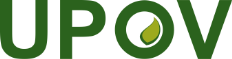 GInternationaler Verband zum Schutz von PflanzenzüchtungenTechnischer AusschussSiebenundfünfzigste Tagung
Genf, 25. und 26. Oktober 2021TC/57/10Original:  EnglischDatum:  7. Oktober 2021TWVTWOTWATWFTWCBMT20156263564418Keine Sitzung201645536849341072017583054363149201846Keine Sitzung 644028552019582842604465Durchschnitt 2015 -20195839635533662020 (E-Sitzung)815996101441192021 (E-Sitzung)1009614210954116Veränderung (%)**+86%+176%+150%+138%+74%+110%TWVTWOTWATWFTWCBMT201520161716702016151419235122017181428199192018150231815182019151220191618Durchschnitt 2015 -201917112119101320202720282619262021282535292332Veränderung (%)*+69%+123%+64%+53%+121%+139%TWVTWOTWATWFTWCStandpunkt der TWPBefürwortetTeils befürwortetTeils befürwortetZur Kenntnis genommenZur Kenntnis genommenAnmerkungen- Gelegenheit, einschlägige Sachverständige an einen Tisch zu bringen- Schafft mehr Gelegenheit, frei zu diskutieren, sich auszutauschen und Beiträge zu leisten- In die Haupttagung könnten nur offene Fragen von großer Wichtigkeit eingebracht werden, sofern sie maßgeblich sind. Die meisten technischen Fragen könnten in Untergruppen-Gesprächen gelöst werden- Das Problem, einen geeigneten Zeitpunkt zu finden, könnte Chancengleichheit bei der Teilnahme verhindern (Zeitzonen)- Virtuelle Erörterungen könnten durch die Teilnahme von Sachverständigen bereichert werden, die auf den Sitzungen der TWP vielleicht nicht vertreten sind.- Erörterungen für Prüfungsrichtlinien in Untergruppen könnten vor den Sitzungen der TWP organisiert werden, was ein wertvolles Instrument für eine beschleunigte Dokumentation darstellen würde.- Die Zeitplanung für solche Sitzungen sollte von den Teilnehmern in einer Untergruppe sorgfältig erörtert werden- Präsenz-Sitzungen sollten zur Erörterung von Prüfungsrichtlinien während der TWP weiterhin stattfinden- Erörterungen von Prüfungsrichtlinien in Untergruppen sollten während der TWP weiterhin stattfinden- Erörterungen auf elektronischem Wege können zusätzlich zu den Gesprächen in den TWP organisiert werden- Das Problem, einen geeigneten Zeitpunkt zu finden, könnte Chancengleichheit bei der Teilnahme verhindern- Virtuelle Erörterungen könnten durch die Teilnahme von Sachverständigen bereichert werden, die auf den Sitzungen der TWP vielleicht nicht vertreten sind.- Gelegenheit, einschlägige Sachverständige an einen Tisch zu bringen- schafft mehr Gelegenheit, frei zu diskutieren, sich auszutauschen und Beiträge zu leisten- In die Haupttagung könnten nur offene Fragen von großer Wichtigkeit eingebracht werden, sofern sie maßgeblich sind. Die meisten technischen Fragen könnten in Untergruppen-Gesprächen gelöst werden- Das Problem, einen geeigneten Zeitpunkt zu finden, könnte Chancengleichheit bei der Teilnahme verhindern (Zeitzonen)- Virtuelle Erörterungen könnten durch die Teilnahme von Sachverständigen bereichert werden, die sonst vielleicht nicht auf den Sitzungen der TWP vertreten sind.TWVTWOTWATWFTWCStandpunkteBefürwortetBefürwortetBefürwortetBefürwortetBefürwortetAnmerkungen- Prüfung der Möglichkeit, die Videos zum Aufbau einer Ressourcensammlung auf der UPOV-Webseite dauerhaft verfügbar zu machen- Die Live-Sitzung mit Podiumsteilnehmern und dem Verbandsbüro, in der Fragen gestellt und beantwortet werden können, ist sinnvoll und sollte beibehalten werden. - Eine Videosammlung könnte online vorgehalten werden- Generell als effektiv erachtet- Podiums-diskussionen wurden begrüßt- Prüfung der Möglichkeit, die Videos zum Aufbau einer Ressourcensammlung auf der UPOV-Webseite dauerhaft verfügbar zu machen TWVTWOTWATWFTWCStandpunkteBefürwortetBefürwortetBefürwortetBefürwortetBefürwortetAnmerkungen- Bei den Prüfungsrichtlinien wurden die Vorab-Stellungnahmen als sinnvoll für die Vorbereitung und als Verbesserung des Diskussionsverfahrens gesehen- Die Möglichkeit, Bemerkungen und Fragen zu Dokumenten vorab zu äußern, sollte in allen Fällen (virtuelle und/oder physische Sitzungen) gegeben sein- Die Erörterung in den TWP sollte hierdurch nicht ausgeschlossen werden- Die Nutzung der webbasierten TG-Mustervorlage für die Stellungnahme zu Prüfungsrichtlinien sollte gefördert werden- Die Steigerung der Zahl der Mitglieder, die Beiträge leisten, sollte gefördert werden- Vor der Tagung eingereichte Stellungnahmen sollten ausnahmslos angesprochen werden, auch wenn die Teilnehmer bei einer physischen Sitzung nicht dabei sein können.- Die Erörterung in den TWP sollte hierdurch nicht ausgeschlossen werden (im Gegensatz zur „Prüfung von Dokumenten auf dem Schriftweg“)- Fristen sollten vorab vereinbart werden- Die Dokumente sollten so rechtzeitig veröffentlicht werden, dass Stellungnahmen möglich sind - die Zahl der Mitglieder, die Stellungnahmen abgeben, sollte erhöht werden- Bei den Prüfungsrichtlinien wurden die Vorab-Stellungnahmen als sinnvoll für die Vorbereitung und als Verbesserung des Diskussionsverfahrens gesehen- Die Möglichkeit, Bemerkungen und Fragen zu Dokumenten vorab zu äußern, sollte in allen Fällen (virtuelle und/oder physische Sitzungen) gegeben sein- Die Erörterung in den TWP sollte hierdurch nicht ausgeschlossen werden- Die Nutzung der webbasierten TG-Mustervorlage für die Stellungnahme zu Prüfungsrichtlinien sollte gefördert werden- Die Steigerung der Zahl der Mitglieder, die Beiträge leisten, sollte gefördert werdenTWVTWOTWATWFTWCStandpunkteTeils befürwortet Teils befürwortet Teils befürwortet Teils befürwortet Anmerkungen- Die geplanten technischen Lösungen (z.B. Plattform für Videokonferenzen) sollten für eine breite Beteiligung der Mitglieder vereinheitlicht werden - In den Einladungen sollte weiterhin gefragt werden, ob eine Teilnahme vor Ort oder elektronisch gewünscht ist, damit der Gastgeber die benötigte Ausstattung bereitstellen kann- Bessere Zugangsmöglichkeiten wären einer stärkeren Beteiligung von Sachverständigen an ausgewählten Sitzungsthemen zuträglich- Das Problem, einen geeigneten Zeitpunkt zu finden, könnte Chancengleichheit bei der Teilnahme verhindern- Prüfen, ob man abwechselnd ein Jahr physische und ein Jahr virtuelle Sitzungen veranstalten könnte- Könnte den Gastgeber vor zusätzlichen Planungs- und Kostenaufwand stellen- Prüfen, ob die Online-Teilnahme auf Zuhören beschränkt sein soll (Rederecht bleibt Präsenz-Teilnehmern vorbehalten) -  Organisation der Sitzung soll an den Bedürfnissen der Präsenz-Teilnehmer ausgerichtet sein- Sinnvoll für die Steigerung der Beteiligung an der technischen Arbeit der UPOV und für die Mitarbeiterschulung- Zuträglich für die Förderung der Beteiligung von Sachverständigen an ausgewählten Sitzungsthemen (z.B. Prüfungsrichtlinien, Referate)- Die geplanten technischen Lösungen (z.B. Plattform für Videokonferenzen) sollten für eine breite Beteiligung der Mitglieder vereinheitlicht werden- In den Einladungen sollte weiterhin gefragt werden, ob eine Teilnahme vor Ort oder elektronisch gewünscht ist, damit der Gastgeber die benötigte Ausstattung bereitstellen kann- Abwech-selnd ein Jahr physische und ein Jahr virtuelle Sitzungen veranstalten;TWVTWOTWATWFTWCStandpunkteBefürwortetTeils befürwortetTeils befürwortetBefürwortetAnmerkungen- keine Stellungnahme- eine Gelegenheit, in die im Rahmen der TWP geführten Gespräche neue Prüfer einzubringen- der zwanglose Rahmen, den physische Sitzungen bieten, ist für die Gespräche und die Interaktion der Teilnehmer notwendig- Besuche von Prüfungen oder entsprechenden Einrichtungen sind ein wichtiger Bestandteil von physischen Sitzungen- Prüfen, ob man abwechselnd ein Jahr physische und ein Jahr virtuelle Sitzungen veranstalten könnte- Besuche von Prüfungen oder entsprechenden Einrichtungen sind ein wichtiger Bestandteil von physischen Sitzungen- Tätigkeiten, die bei Präsenz-Teilnehmern die Reise zum Ort der physischen Sitzung rechtfertigen, müssen weiter geprüft werden- Die Gastgeber der TWP sollten in die Entscheidung, ob und wie virtuelle Sitzungen organisiert werden könnten, einbezogen werden- Keine Stellungnahme- Runde Tische zur Vorstellung der Teilnehmer und Teilgruppen-Sitzungen veranstalten, damit neue Teilnehmer für die internationale Zusammenarbeit leichter Kontakte knüpfen können.